УтверждаюДиректор                          Т.Ю.Кутявина01.09.2020План мероприятийпо формированию антикоррупционного мировоззрения,повышению уровня правосознания и правовой культурыс обучающимися БМАОУ  СОШ №1 на 2020-2021 учебный годСистема антикоррупционного воспитания
в образовательном учрежденииКлассные часы в начальной школеПримерная тематика классных часов в 5–6-х классах:1.     Быть честным.2.     По законам справедливости.3.     Что такое взятка.4.     На страже порядка.5.     Проблема «обходного» пути.6.     Откуда берутся запреты?7.     Что такое равноправие?8.     Быть представителем власти.9.     Властные полномочия.10.            Когда все в твоих руках.11.            Что такое подкуп?Примерная тематика классных часов для учащихся 8–11-х классов:1.     Что такое коррупция?2.     Коррупция как противоправное действие.3.     Как решить проблему коррупции?4.     Откуда берется коррупция?5.     Закон и необходимость его соблюдения.6.     Как разрешать противоречия между желанием и требованием?7.     Государство и человек: конфликт интересов.8.     Требования к человеку, обличенному властью.9.     Зачем нужна дисциплина?10.                        Преимущество соблюдения законов.Темы, вопросы содержания стандартов, при изучении которых сведения, задания по антикоррупционной тематике  могут  сделать уроки более интересными, действенными, воспитывающимиВсеобщая историяИстория РоссииОбществознание №МероприятиеС кем провод.Срок провед.Ответств.1.Проведение беседы: «Правила поведения учащихся» с регистрацией в классных Журнале инструктажа учащихся.1-11клсентябрьКлассные руководители3.Организация беседы с инспекторами КДН по профилактике правонарушений.6-11 клв теч. годаЗам.директора по ВР 4.Обновление стенда:«Права и обязанности  учащегося»1-9клоктябрьЗам.директора по ВР,соц.педагог5.Проведение классных часов по антикоррупционному воспитанию школьников:-  Деньги: свои и чужие- «Добро – для одного, а для других?»-  Мы все разные, но у нас       равные права- Что такое коррупция?- История коррупции в России- Антикоррупция1-11 клВ теч годаКлассные руководители6.Дни единых правовых знаний1-9клдекабрьУчитель  истории и обществознания, классные руководители7.Организация беседы с сотрудниками правоохранительных органов «О преступности несовершеннолетних»8-9клмартЗам.директора по ВР 8.Семинар кл. рук.Тема: « Организация антикоррупционного образования и пропаганды в ОУ »1-9клапрельАдминистрация9.Заседание Мо классных руководителей: «Работа классных руководителей по формированию антикоррупционного мировоззрения учащихся»1-11клноябрь,майАдминистрация10.Просмотр презентаций и кинофильмов на правовую тематику.1-11клв теч годаУчителя истории, обществознания11.Включение элементов содержания по антикоррупционной проблематике на уроках истории и обществознания с целью  формирования антикоррупционного мировоззрения учащихся6-9 клв теч годаУчителя истории, обществознания12.Родительские собрания с представителями правопорядка,посвящённые обязанностям и ответственности родителей за воспитание детей1-11 клПо плануУВРЗам.директора по ВР Возраст учащихсяВедущая воспитательная задачаОсновное содержание воспитательной деятельностиОсновные формы воспитательной работыУчащиеся начальных классовФормирование положительного отношения к хранителям порядка,стремление стать хранителем порядкаХранители порядка:правила охраны порядка, отношения с хранителямиБеседы-убеждения,ролевые игрыУчащиеся 5–6-х  классовФормирование навыков совместной организации порядка в классе и школеОрганизаторы порядкаКоллективно-творческие дела,ролевые игрыУчащиеся 8–11-х классовФормирование компетентности в решениижизненных задач по существующим нормам и правилам, формирование у учащихся антикоррупционного мировоззренияУспех без нарушений, коррупция как особый вид правонарушенияОбучающие практикумы, уроки, дискуссииОсновная тема годаТемы классных часовТемы классных часовТемы классных часовРодительское собрание (в дискуссионной форме)1-й класс«Что такое хорошо, и что такое плохо?»«Что значит любить маму (папу)?»«Неженки и сорванцы»«А если с тобой поступят так же?»Нужны ли в 1-м классе отметки?(О развитии самосознания ученика-первоклассника)2-й класс«Добро – для одного, а для других?»«Кого мы называем добрым?»«Подарки и другие способы благодарности»«Деньги: свои и чужие»«Стимулирование школьника: кнут или пряник?»(Методы педагогического воздействия на ребенка)3-й класс«Это честно?»«Можно и нельзя»«Как у нас в семье празднуются дни рождения?»«Мои друзья – мое богатство»«Место ребенка в детском коллективе».(Атмосфера жизни семьи как фактор психического здоровья ребенка)4-й класс«Что такое справедливость?»«Упорство и упрямство»«Мы все разные, но у нас равные права»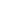 «Как прожить без ссор?»«Всегда ли родитель  прав?»(Способы общения в семье)Изучаемые темы[1]Вопросы содержанияЦивилизации Древнего мира и СредневековьяСоциальные нормы и духовные ценности.Полисная политико-правовая организация и социальная структура. Демократия и тирания. Римская республика и империя. Римское право.Становление иудео-христианской духовной традиции, ее религиозно-мировоззренческие особенности.Социальные нормы и мотивы общественного поведения человека в исламском обществе.Особенности социальной этики, отношения к труду и собственности, правовой культуры, духовных ценностей в католической и православной традицияхНовое время: эпоха модернизацииНовации в образе жизни, характере мышления, ценностных ориентирах и социальных нормах в эпоху Возрождения и Реформации. Становление протестантской политической культуры и социальной этики.Идеология Просвещения. Становление гражданского обществаОт Новой к Новейшей истории: пути развития индустриального обществаМонополистический капитализм и противоречия его развития. Переход к смешанной экономике в сер. ХХ в. «Государство благосостояния». Эволюция собственности, трудовых отношений и предпринимательства во второй половине XIX в. – середине ХХ в. Изменение социальной структуры индустриального общества. «Общество потребления» и причины его кризиса в конце 1960-х гг.Формирование социального правового государства. Демократизация общественно-политической жизни. Предпосылки системного (экономического, социально-психологического, идеологического) кризиса индустриального общества на рубеже 1960-х – 1970-х гг. Складывание международно-правовой системы. Развертывание интеграционных процессов в ЕвропеЧеловечество на этапе перехода к информацион-ному обществуСобственность, труд и творчество в информационном обществе. Интернационализация экономики и формирование единого информационного пространства. Особенности современных социально-экономических процессов в странах Запада и Востока.  Европейский Союз. Кризис международно-правовой системы и проблема национального суверенитетаИзучаемые темыВопросы содержанияРусь в IX – начале XII в.Развитие норм права на Руси. «Русская Правда»Российское государство во второй половине XV–XVII вв.Формирование новой системы управления страной. Установление царской власти. Складывание идеологии самодержавия. Реформы середины XVI в. Особенности русской традиционной (средневековой) культуры. Формирование национального самосознанияРоссия в XVIII – середине XIX в.Петровские преобразования. Новая система государственной власти и управления.Россия в период дворцовых переворотов. Расширение прав и привилегий дворянства. Просвещенный абсолютизм.Новая система государственной власти и управления. Попытки укрепления абсолютизма в первой половине XIX в. Реформы системы государственного управления.Особенности русского Просвещения. Формирование русского литературного языкаРоссия во второй половине XIX – начале ХХ в.Роль государства в экономической жизни страны. Обострение экономических и социальных противоречий в условиях форсированной модернизации.Духовная жизнь российского общества на рубеже XIX–XX вв.Революция 1917 г. и Гражданская война в РоссииОбщественно-политический кризис накануне 1917 г.Кризис власти. Маргинализация общества.Утверждение Советской власти. Первые декреты Советской власти.Советское общество в 1922–1941 гг.Успехи, противоречия и кризисы НЭПа.Противоречия социалистической модернизации. Централизованная (командная) система управления. Мобилизационный характер советской экономики. Власть партийно-государственного аппарата. Номенклатура.СССР в первые послевоенные десятилетия.Экономические реформы 1950-х – начала 1960-х гг., реорганизации органов власти и управления. Духовная жизнь в послевоенные годы. Демократизация общественной жизни в период «оттепели»СССР в середине 1960-х – начале 1980-х гг.Экономические реформы середины 1960-х гг. Дефицит товаров народного потребления, развитие «теневой экономики» и коррупции. «Застой» как проявление кризиса советской модели развития. Попытки преодоления кризисных тенденций в советском обществе в начале 1980-х гг.Советское обществов 1985–1991 гг.Попытки модернизации советской экономики и политической системы во второй половине 1980-х гг.  Введение принципов самоокупаемости и хозрасчета, начало развития предпринимательства. Политика «гласности». Отмена цензуры и развитие плюрализма в СМИ. Демократизация общественной жизниРоссийская ФедерацияСтановление новой российской государственности. Общественно-политическое развитие России во второй половине 1990-х гг. Переход к рыночной экономике: реформы и их последствия. «Шоковая терапия». Структурная перестройка экономики, изменение отношений собственности.Дискуссия о результатах социально-экономических и  политических реформ 1990-х гг.Курс на укрепление государственности, экономический подъем, социальную и политическую стабильность, упрочение национальной безопасности, достойное для России место в мировом сообществе.Участие России в формировании современной международно-правовой системы. Россия в мировых интеграционных процессахИзучаемые темыВопросы содержанияЧеловек как творец и творение культурыМировоззрение, его место в духовном мире человека. Типы мировоззрения. Свобода совести.Свобода и необходимость в человеческой деятельности. Свобода как условие самореализации  личности. Выбор в условиях альтернативы и ответственность за его последствия. Гражданские качества личностиОбщество как сложная динамическая системаСоциальные взаимодействия и общественные отношения. Понятие о социальных институтах, нормах, процессах. Основные институты общества.Особенности современного мира. Социальные и гуманитарные аспекты глобальных проблем. Общество и человек перед лицом угроз и вызовов XXI в.Основы конституционного строя  РФ. Народовластие. Система конституционных прав и свобод в  РФЭкономикаРыночные отношения в современной экономике. Особенности современной экономики России. Экономическая политика РФ. Совершенная и несовершенная конкуренция. Политика защиты конкуренции и антимонопольное законодательство. Естественные монополии, их роль и значение в экономике России. Финансовый рынок.  Банковская система.Роль государства в экономике. Общественные блага. Налоговая система в РФ. Виды налогов. Функции налогов. Основы денежной и бюджетной политики государства. Кредитно-финансовая политика. Государственный бюджет.Глобальные экономические проблемыСоциальные отношенияВиды социальных норм. Социальный контроль и самоконтроль. Отклоняющееся поведение.Молодежь как социальная группа, особенности молодежной субкультуры.Национальное самосознаниеПолитика как общественное явлениеГосударство как главный институт политической власти. Функции государства.Политика как общественное явление. Политическая деятельность. Политические цели и средства их достижения.Демократия, ее основные ценности и признаки. Гражданское общество и государство. Проблемы формирования правового государства и гражданского общества в РФ. Гражданские инициативы. Роль средств массовой информации в политической жизни обществаЧеловек в системе общественных отношенийОбщественное и индивидуальное сознание. Социализация индивида. Социальная роль. Социальные роли в юношеском возрасте.Духовная жизнь человека. Самосознание индивида и социальное поведение. Ценности и нормы. Мотивы и предпочтения. Свобода и ответственность.Человек в системе экономических отношений. Свобода экономической деятельности. Рациональное экономическое поведение собственника, работника,  потребителя, семьянина, гражданина.Человек в политической жизни. Политический статус личности. Политическая психология и политическое поведение.  Политическое лидерство. Лидеры и ведомыеПравовое регулирование общественных отношенийПраво в системе социальных норм. Понятие прав и свобод человека.Основные конституционные права и обязанности граждан:·         право граждан участвовать в управлении делами государства;·         право на образование;·         право на благоприятную окружающую среду. Гарантии и способы защиты экологических прав граждан. Юридическая ответственность за экологические правонарушения;·         обязанность защиты Отечества. Основания отсрочки от военной службы. Право на альтернативную гражданскую службу;·         права и обязанности налогоплательщика.Законные интересы. Правосознание и правовая культура. Правомерное поведение.Система российского права. Юридическая ответственность за налоговые правонарушения.Организационно-правовые формы и правовой режим предпринимательской деятельности.Законодательство РФ об образовании. Правила приема в образовательные учреждения профессионального образования. Порядок оказания платных образовательных услуг.Особенности уголовного процесса. Виды уголовных наказаний и порядок их назначения.Понятие преступления. Действие уголовного закона. Понятие уголовной ответственности, ее основания. Ответственность несовершеннолетних. Защита прав обвиняемого, потерпевшего и свидетеля в уголовном процессе.Понятие и система международного права. Международные документы о правах человека. Международная защита прав человека в условиях мирного и военного времени. Взаимоотношения международного и национального права